“Dear John” postcard sent to homes of arrested sex buyers.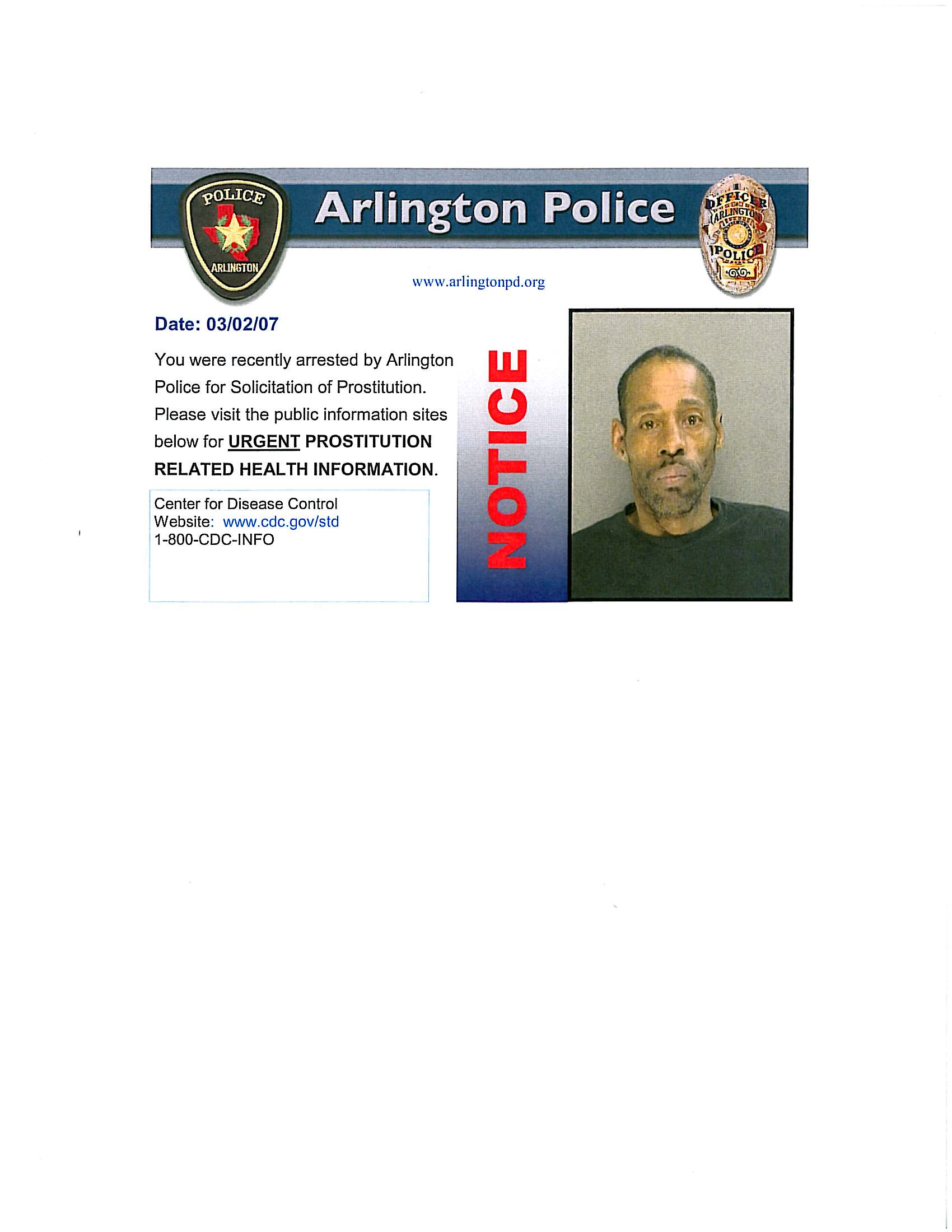 